Szanowni Państwo,Uprzejmie zawiadamiamy, że w dniu 4.04.2023 r. w siedzibie Urzędzie Miasta i Gminy w Lidzbarku 
odbędzie się dyżur konsultanta Mobilnego Punktu Informacyjnego Funduszy Europejskich. 
Wszystkich zainteresowanych uzyskaniem informacji na temat wsparcia unijnego zapraszamy   
w godzinach 12:00–14:30Adres siedziby:Urząd Miasta i Gminy w Lidzbarkuul. Sądowa 2113-230 Lidzbark Dodatkowe informacje można uzyskać w Głównym Punkcie Informacyjnym Funduszy Europejskich w Olsztynie przy Urzędzie Marszałkowskim Województwa Warmińsko-Mazurskiegotelefon: 89 512 54 86Serdecznie zapraszamy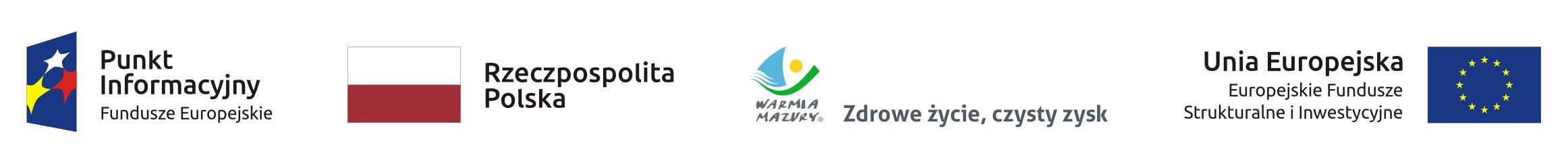 „Projekt współfinansowany z Funduszu Spójności Unii Europejskiej w ramach Programu Operacyjnego Pomoc Techniczna 2014-